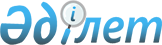 Сырым аудандық мәслихатының 2008 жылғы 24 желтоқсандағы N 10-5 "2009 жылға арналған аудандық бюджет туралы" шешіміне өзгерістер мен толықтырулар енгізу туралы
					
			Күшін жойған
			
			
		
					Батыс Қазақстан облысы Сырым аудандық мәслихатының 2009 жылғы 25 тамыздағы N 14-1 шешімі. Батыс Қазақстан облысы Сырым ауданы әділет басқармасында 2009 жылғы 1 қыркүйекте N 7-10-61 тіркелді. Күші жойылды - Батыс Қазақстан облысы Сырым аудандық мәслихатының 2010 жылғы 15 сәуірдегі N 20-3 шешімімен.
      Ескерту. Күші жойылды - Батыс Қазақстан облысы Сырым аудандық мәслихатының 2010.04.15 N 20-3 Шешімімен.

      РҚАО ескертпесі.

      Мәтінде авторлық орфография және пунктуация сақталған.
      Қазақстан Республикасының Бюджет кодексі, "Қазақстан Республикасындағы жергілікті мемлекеттік басқару және өзін-өзі басқару туралы" Заңын және Батыс Қазақстан облыстық мәслихатының мәслихатының 2009 жылғы 18 тамыздағы N 13-2 "2008 жылғы 11 желтоқсандағы N 10-3 "2009 жылға арналған облыстық бюджет туралы" шешіміне өзгерістер мен толықтырулар енгізу туралы" (нормативтік құқықтық актілерді мемлекеттік тіркеу тізілімінде N 3030) шешімін басшылыққа ала отырып Сырым аудандық мәслихаты сессиясы ШЕШІМ ЕТЕДІ:
      1. Сырым аудандық мәслихатының "2009 жылға арналған аудандық бюджет туралы" 2008 жылғы 24 желтоқсандағы N 10-5 (Нормативтік құқықтық актілерді мемлекеттік тіркеу тізілімінде N 7-10-54), Сырым аудандық мәслихатының 2009 жылғы 26 ақпандағы N 11-1 "Сырым аудандық мәслихатының 2008 жылғы 24 желтоқсандағы N 10-5 "2009 жылға арналған аудандық бюджет туралы" шешіміне өзгерістер мен толықтырулар енгізу туралы (Нормативтік құқықтық актілерді мемлекеттік тіркеу тізілімінде N 7-10-57), Сырым аудандық мәслихатының 2009 жылғы 30 сәуірдегі N 12-3 "Сырым аудандық мәслихатының 2008 жылғы 24 желтоқсандағы N 10-5 "2009 жылға арналған аудандық бюджет туралы" шешіміне өзгерістер мен толықтырулар енгізу туралы (Нормативтік құқықтық актілерді мемлекеттік тіркеу тізілімінде N 7-10-60) шешімдерімен енгізілген өзгерістер мен толықтыруларды ескере отырып, келесі өзгерістер мен толықтырулар енгізілсін:
      1) 1 тармақта:
      "1 902 639" деген сандар "1 913 513" деген сандармен өзгертілсін;
      "1 730 639" деген сандар "1 741 513" деген сандармен өзгертілсін;
      "1 919 511" деген сандар "1 930 385" деген сандармен өзгертілсін.
      2) 6 тармақ 6-1 тармақпен төмендегі мазмұнда толықтырылсын:
      "6-1. "2009 жылға арналған нысаналы трансфертердің жалпы сомасы "10 874" мың теңгемен толықтырылсын, соның ішінде:
      "Республикалық бюджеттен ағымдағы нысаналы трансферттер есебінен әлеуметтік жұмыс орындар және жастар тәжірибесі бағдарламасын кеңейтуге 1 953 мың теңге;
      "Мемлекеттік коммуналдық тұрғын үй қорының тұрғын үй құрылысы және (немесе) сатып алуға" 421 мың тенге;
      "Мектепке дейінгі білім беру мекемелерінің желісін кеңейтуге 3 500 мың теңге;
      "Әлеуметтік сала обьектілерін күрделі жөндеуге" 5 000 мың теңгеге.
      3) Кіріс бөлігінде "101 200" кодындағы "58 050" деген сан "56 550" деген санмен ауыстырылсын;
      "103 100" кодындағы "93 500" деген сан "87 264" деген санмен ауыстырылсын;
      "104 100" кодындағы "5 770" деген сан "7 270" деген санмен ауыстырылсын;
      "104 300" кодындағы "1 708" деген сан "1 764" деген санмен ауыстырылсын;
      "105 200" кодындағы "29" деген сан "1 250" деген санмен ауыстырылсын;
      "105 300" кодындағы "180" деген сан "80" деген санмен ауыстырылсын;
      "105400" кодындағы "1318" деген сан "1276" деген санмен ауыстырылсын;
      "107 100" кодындағы "0" деген сан "57" деген санмен ауыстырылсын;
      "108 100" кодындағы "635" деген сан "981" деген санмен ауыстырылсын;
      "201 500" кодындағы "500" деген сан "1 800" деген санмен ауыстырылсын;
      "202 100" кодындағы "0" деген сан "8" деген санмен ауыстырылсын;
      "204 100" кодындағы "2 500" деген сан "4 600" деген санмен ауыстырылсын;
      "206 100" кодындағы "1 650" деген сан "2 850" деген санмен ауыстырылсын;
      "303 100" кодындағы "310" деген сан "400" деген санмен ауыстырылсын.
      4) Жалпы сипаттағы мемлекеттік қызметтер функционалдық тобы бойынша:
      "Қаладағы аудан, аудандық маңызы бар қала, кент, ауыл (село), ауылдық (селолық) округтің әкімі аппаратының қызметін қамтамасыз ету" бюджеттік бағдарламасындағы "81 629" деген сан "80 619" деген санмен ауыстырылсын.
      5) Білім беру функционалдық тобы бойынша:
      "Мектепке дейінгі тәрбие ұйымдарының қызметін қамтамасыз ету" бюджеттік бағдарламасындағы "37 758" деген сан "41 258" деген санмен ауыстырылсын;
      "Жалпы білім беру" бюджеттік бағдарламасындағы "972 673" деген сан "978 803" деген санмен ауыстырылсын;
      "Білім беру бөлімінің қызметін қамтамасыз ету" бюджеттік бағдарламасындағы "6 401" деген сан "6 586" деген санмен ауыстырылсын;
      "Ауданның (аудандық маңызы бар қаланың) мемлекеттік білім беру мекемелерінде білім беру жүйесін ақпараттандыру" бюджеттік бағдарламасындағы "3 906" деген сан "0" деген санмен ауыстырылсын.
      6) Әлеуметтік қамсыздандыру және әлеуметтік көмек функционалдық тобы бойынша:
      "Еңбекпен қамту бағдарламасы" бюджеттік бағдарламасындағы "32 882" деген сан "35 199" деген санмен ауыстырылсын, соның ішінде Республикалық бюджеттен ағымдағы нысаналы трансферттер есебінен әлеуметтік жұмыс орындар және жастар тәжірибесі бағдарламасын кеңейту мақсатына 1 953 мың тенге қарастырылды;
      "Жергiлiктi өкілетті органдардын шешімі бойынша азаматтардың жекелеген топтарына әлеуметтік төлемдер" бюджеттік бағдарламасындағы "19 460" деген сан "20 270" деген санмен ауыстырылсын;
      "18 жасқа дейінгі балаларға мемлекеттік жәрдемақылар" бюджеттік бағдарламасындағы "46 729" деген сан "45 185" деген санмен ауыстырылсын;
      "Жәрдемақыларды және басқада әлеуметтік төлемдерді есептеу, төлеу және жеткізу жөніндегі қызмет көрсетулерге төлем жүргізу" бюджеттік бағдарламасындағы "1 126" деген сан "1 496" деген санмен ауыстырылсын.
      7) Тұрғын үй-коммуналдық шаруашылығы функционалдық тобы бойынша:
      "Мемлекеттік коммуналдық тұрғын үй қорының тұрғын үй құрылысы және (немесе) сатып алу" бюджеттік бағдарламасындағы "20 379" деген сан "20 800" деген санмен ауыстырылсын;
      "Коммуналдық шаруашылық объектілерін дамыту" бюджеттік бағдарламасындағы "4 500" деген сан "5 420" деген санмен ауыстырылсын;
      "Қаладағы аудан, аудандық маңызы бар қала, кент, ауыл (село), ауылдық (селолық) округ әкімі аппаратының жұмыс істеуі әкімшісінің, "Елді-мекендерде көшелерді жарықтандыру" бюджеттік бағдарламасындағы "6 400" деген сан "3 300" деген санмен ауыстырылсын;
      "Елдi мекендерде санитариясын қамтамасыз ету" бюджеттік бағдарламасындағы "3 898" деген сан "4 158" деген санмен ауыстырылсын;
      "Елді мекендердi абаттандыру мен көгалдандыру" бюджеттік бағдарламасындағы "40 760" деген сан "44 710" деген санмен ауыстырылсын.
      8) Мәдениет, спорт және ақпараттык кеңістік функционалдық тобы бойынша:
      "Мәдени-демалыс жұмысын қолдау" бюджеттік бағдарламасындағы "133 361" деген сан "135 970" деген санмен ауыстырылсын;
       "Аудандық (қалалық) кітапханалардың жұмыс істеуі" бюджеттік бағдарламасындағы "36 829" деген сан "36 111" деген санмен ауыстырылсын;
      "Ұлттық және бұқаралық спорт түрлерін дамыту" бюджеттік бағдарламасындағы "1 167" деген сан "1 067" деген санмен ауыстырылсын;
      "Аудандық (облыстық маңызы бар қалалық) денгейде спортық жарыстар өткізу" бюджеттік бағдарламасындағы "2 263" деген сан "2 363" деген санмен ауыстырылсын;
      "Ішкі саясат бөлімінің қызметін қамтамасыз ету" бюджеттік бағдарламасындағы "4 905" деген сан "4 455" деген санмен ауыстырылсын;
      "Спорт және дене шынықтыру бөлімінің қызметін қамтамасыз ету" бюджеттік бағдарламасындағы "4 134" деген сан "4 004" деген санмен ауыстырылсын.
      9) Ауыл, су, орман, балық шаруашылығы, ерекше қорғалатын табиғи аумақтар, қоршаған ортаны және жануарлар дүниесін қорғау, жер қатынастары функционалдық тобы бойынша:
      Ауыл шаруашылығы бөлімі әкімшісінің, "Ауыл шаруашылығы бөлімінің қызметін қамтамасыз ету" бюджеттік бағдарламасындағы "5 997" деген сан "6 097" деген санмен ауыстырылсын;
      "Ауыру жануарларды санитарлық союды ұйымдастыру" бюджеттік бағдарламасындағы "1 000" деген сан "1 500" деген санмен ауыстырылсын;
      "Республикалық бюджеттен берілетін нысаналы трансферттер есебiнен ауылдық елді мекендер саласының мамандарын әлеуметтік қолдау шараларын іске асыру" бюджеттік бағдарламасындағы "4 723" деген сан "0" деген санмен ауыстырылсын;
      Ауданның экономика және бюджеттік жоспарлау бөлімі әкімшісіне "Республикалық бюджеттен берілетін нысаналы трансферттер есебiнен ауылдық елді мекендер саласының мамандарын әлеуметтік қолдау шараларын іске асыру" бюджеттік бағдарламасы енгізіліп "4 723" деген санмен толықтырылсын;
      "Жер қатынастары бөлімінің қызметін қамтамасыз ету" бюджеттік бағдарламасындағы "4 505" деген сан "4 575" деген санмен ауыстырылсын.
      10) Өнеркәсіп, сәулет, қала құрылысы және құрылыс қызметі тобы бойынша:
      "Құрылыс бөлімінің қызметін қамтамасыз ету" бюджеттік бағдарламасындағы "4 964" деген сан "5 404" деген санмен ауыстырылысын.
      11) Басқалар тобы бойынша:
      "Ауданның (облыстық маңызы бар қаланың) жергілікті атқарушы органының резерві" бюджеттік бағдарламасындағы "5 000" деген сан "4 150" деген санмен ауыстырылсын.
      12) Осы шешім 2009 жылдың 1 қаңтарынан бастап қолданысқа енгізілді. 2009 жылға арналған аудандық бюджет
      мың теңге
					© 2012. Қазақстан Республикасы Әділет министрлігінің «Қазақстан Республикасының Заңнама және құқықтық ақпарат институты» ШЖҚ РМК
				
      Сырым аудандық мәслихаты сессиясының төрайымы

М.Қазмағамбетов

      Сырым аудандық мәслихатының хатшысы

А.Галимов
Сырым аудандық мәслихаттың
2009 жылғы 25 тамыздағы
14-1 шешімінің 1 қосымшасы
Санаты
Санаты
Санаты
Санаты
Санаты
Сомасы
Сыныбы
Сыныбы
Сыныбы
Сыныбы
Сомасы
Ішкі сыныбы
Ішкі сыныбы
Ішкі сыныбы
Сомасы
Ерекшелігі
Ерекшелігі
Сомасы
АТАУЫ
Сомасы
1
2
3
4
5
6
І
І. Кірістер
 1 913 513
1
0
0
0
Салыктық тусiмдер
162 342
1
01
Табыс салығы
56 550
02
Жеке табыс салыгы
56 550
03
Әлеуметтiк салык
87 264
01
Әлеуметтiк салык
87 264
04
Меншiкке салынатын салықтар
14 884
01
Мулiкке салынатын салықтар
7 270
03
Жер салыгы
1 764
04
Колiк куралдарына салынатын салык
4 450
05
Бірынгай жер салығы
1 400
05
Тауарларга, жумыс-р, кызмет корсету-рге салынатын iшкi салыктар
2 606
02
Акциздер
1 250
03
Табиғи және басқа ресурстарды пайдаланғаны үшiн түсетiн түсiмдер
80
04
Кәсiпкерлiк кызметтен алынатын алымдар
1 276
07
Басқа да салықтар
57
01
Басқа да салықтар
57
08
Заңдық мәнді іс-әрекеттерді жасағаны және (немесе) құжаттар бергені үшін оған уәкілеттігі бар мемлекеттік органдар немесе лауазымды адамдар алатын міндетті төлемдер
981
01
Мемлекеттік баж
981
2
Салықтық емес тусiмдер
9 258
01
Мемлекет меншiгінен түсетін тусiмдер
1 800
05
Мемлекет меншігіндегі мүлікті жалға беруден түсетін кірістер
1 800
02
Мемлекеттік бюджеттен қаржыландырылатын мемлекеттік мекемелердің тауарларды (жұмыстарды, қызметтерді) өткізуінен түсетін түсімдер
0
01
Мемлекеттік бюджеттен қаржыландырылатын мемлекеттік мекемелердің тауарларды (жұмыстарды, қызметтерді) өткізуінен түсетін түсімдер
8
04
Мемлекеттік бюджеттен қаржыландырылатын, сондай-ақ Қазақстан Республикасы Ұлттық Банкінің бюджетінен (шығыстар сметасынан) ұсталатын және қаржыландырылатын мемлекеттік мекемелер салатын айыппұлдар, өсімпұлдар, санкциялар, өндіріп алулар
4 600
01
Мемлекеттік бюджеттен қаржыландырылатын,сондай-ақ Қазақстан Республикасы Ұлтық банкінің бюджетінен шығыстар сметасынан ұсталатын және қаржыландырылатын мемлекеттік мекемелер салатын айыппулдар, өсімпүлдар, санкциялар, өндіріп алулар
4 600
06
Баска да салықтық емес тусімдер
2 850
01
Баска да салықтық емес тусімдер
2 850
03
Негізгі капиталды сатудан түсетін түсім
400
03
Жердi және материалдық емес активтердi сату
400
01
Жерді сату
400
04
Трансферттердің түсімдері
1 741 513
02
Мемлекеттiк басқарудың жоғары тұрған органдарынан түсетiн трансферттер
1 741 513
Облыстық бюджеттен түсетiн трансферттер
1 741 513
Функционалдық топ
Функционалдық топ
Функционалдық топ
Функционалдық топ
Функционалдық топ
Сомасы
Кiшi функция
Кiшi функция
Кiшi функция
Кiшi функция
Сомасы
Бюджеттік бағдарлама әкімшісі
Бюджеттік бағдарлама әкімшісі
Бюджеттік бағдарлама әкімшісі
Сомасы
Бағдарлама
Бағдарлама
Сомасы
Атауы
Сомасы
ІІ
II. Шығындар
 1 930 385
01
Жалпы сипаттағы мемлекеттiк қызметтер 
134 685
01
Мемлекеттiк басқарудың жалпы функцияларын орындайтын өкiлдi, атқарушы және басқа органдар
134 685
112
Аудан маслихатының аппараты
9 593
01
Аудан маслихатының қызметін қамтамасыз ету
9 593
02
Ақпараттық жүйелер құру
122
Аудан әкiмінің аппараты
31 846
01
Аудан әкiмнiн қызметiн қамтамасыз ету
31 846
02
Ақпараттық жүйелер құру
123
Қаладағы аудан, аудандық маңызы бар қала, кент, ауыл (село), ауылдық (селолық) округ әкімі аппаратының жүмыс істеуі
80 619
01
Қаладағы аудан, аудандық маңызы бар қала, кент, ауыл (село), ауылдық (селолық) округтің әкімі аппаратының қызметін қамтамасыз ету
80 619
452
Ауданның қаржы бөлімі 
5 942
01
қаржы бөлімінің қызметін қамтамасыз ету
5 580
03
Салық салу мақсатында мүлікті бағалауды өткізу
362
04
Бір жолғы талондарды беру жөніндегі жүмысты және бір жолғы талондарды іске асырудан сомаларды жинаудың толықтығын қамтамасыз етуді ұйымдастыру
0
10
Коммуналдык меншiктегi жекешелендіруді үйымдастыру 
0
11
Коммуналдык меншiкте түскен мүлікті есепке алу, сақтау, бағалау және сату
0
453
Ауданның экономика және бюджеттік жоспарлау бөлімі 
6 685
001
Экономика және бюджетті жоспарлау бөлімінің қызметін қамтамасыз ету
6 685
9
Жалпы сипаттағы мемлекеттiк өзге де қызметтер 
0
122
Аудан әкiмінің аппараты
0
008
Аудандар (облыстық маңызы бар қалалар) бюджеттеріне мемлекеттік қызметкерлерді компьютерлік білімін оқытуға берілетін нысаналы даму трансферттері 
02
Қорғаныс
2 272
01
Әскери мұқтаждар
2 272
122
Аудан әкiмінің аппараты
2 272
05
Жалпыға бірдей әскери міндетті атқару шеңберіндегі іс-шаралар
2 272
02
Төтенше жағдайлар жөнiндегi жұмыстарды ұйымдастыру
0
6
Төтенше жағдайлардың алдын алу және жою жөніндегі іс-шаралар 
0
04
Бiлiм беру
1 119 836
01
Мектепке дейiнгi тәрбие және оқыту
41 258
123
Қаладағы аудан, аудандық маңызы бар қала, кент, ауыл (село), ауылдық (селолық) округ әкімі аппаратының жүмыс істеуі
0
04
Мектепке дейінгі тәрбие беру мекемелерін материалдық-техникалық қамтамасыз ету
0
464
Ауданның (облыстық манызы бар қаланың) білім беру бөлімі
41 258
09
Мектепке дейінгі тәрбие ұйымдарынің қызметін қамтамасыз ету
41 258
02
Жалпы бастауыш, жалпы негізгі, жалпы орта бiлiм беру
1 022 537
464
Ауданның (облыстық манызы бар қаланың) білім беру бөлімі
1 022 537
03
Жалпы бiлiм беру
978 803
06
Балалар үшін қосымша білім беру
31 019
010
Республикалық бюджеттен берілетін нысаналы трансферттердің есебінен білім берудің мемлекеттік жүйесіне оқытудың жаңа технологияларын енгізу 
12 715
09
Бiлiм беру саласындағы өзге де қызметтер
56 041
464
Ауданның (облыстық манызы бар қаланың) білім беру бөлімі
56 041
01
Білім беру бөлімінің қызметін қамтамасыз ету
6 586
04
Ауданның (аудандық маңызы бар қаланың) мемлекеттік білім беру мекемелерінде білім беру жүйесін ақпараттандыру
0
05
Ауданның (аудандық маңызы бар қаланың) мемлекеттік білім беру мекемелер үшін оқулықтар мен оқу-әдiстемелiк кешендерді сатып алу және жеткізу
12 195
07
Аудандық (қалалалық) ауқымдағы мектеп олимпиадаларын және мектептен тыс іс-шараларды өткiзу
260
011
Өңірлік жұмыспен қамту және кадрларды қайта даярлау стратегиясын іске асыру шеңберінде білім беру объектілерін күрделі, ағымды жөндеу
37 000
467
Ауданның қүрылыс бөлімі
0
02
Білім беру объектілерін дамыту
05
Денсаулық сақтау
550
09
Денсаулық сақтау саласындағы өзге де қызметтер
550
123
Қаладағы аудан, аудандық маңызы бар қала, кент, ауыл (село), ауылдық (селолық) округ әкімі аппаратының жүмыс істеуі
550
02
Ерекше жағдайларда сырқатты адамдарды дәрігерлік көмек көрсететін ең жақын денсаулық сақтау ұйымына жеткізуді ұйымдастыру
550
06
Әлеуметтiк көмек және әлеуметтiк қамсыздандыру
159 955
02
Әлеуметтiк қамсыздандыру
142 336
123
Қаладағы аудан, аудандық маңызы бар қала, кент, ауыл (село), ауылдық (селолық) округ әкімі аппаратының жүмыс істеуі
8 718
03
Мүқтаж азаматтарға үйінде әлеуметтік көмек көрсету
8 718
451
Ауданның (облыстық манызы бар қаланың) жүмыспен қамту және әлеуметтік бағдарламар бөлімі
133 618
02
Енбекпен қамту бағдарламасы
35 199
04
Ауылдық жерлерде тұратын денсаулық сақтау, білім беру, әлеуметтік қамтамасыз ету, мәдениет мамандарына отын сатып алу бойынша әлеуметтік көмек көрсету
05
Мемлекеттiк атаулы әлеуметтік көмек
23 110
06
Турғын үй көмегі
2 628
07
Жергiлiктi өкілетті органдардын шешімі бойынша азаматтардын жекелеген топтарына әлеуметтік төлемдер
20 270
10
Үйден тәрбиеленіп оқытылатын мүгедек балаларды материалдық қамтамасыз ету
2 200
14
Мүқтаж азаматтарға үйде әлеуметтік көмек көрсету
622
16
18 жасқа деінгі балаларға мемлекеттік жәрдемақылар 
45 185
17
Мүгедектерді оңалту жеке бағдарламасына сәйкес, мүқтаж мүгедектерді арнайы гигиеналық құралдармен қамтамасыз етуге, және ымдау тілі мамандарының, жеке көмекшілердің қызмет көрсету
4 404
Әлеуметтiк көмек және әлеуметтiк қамтамасыз ету салаларындағы өзге де қызметтер
17 619
451
Жүмыспен қамту және әлеуметтік бағдарламар бөлімі
17 619
01
Жүмыспен қамту және әлеуметтік бағдарламалар бөлімінің қызметін қамтамасыз ету
16 123
11
Жәрдемақыларды және басқада әлеуметтік төлемдерді есептеу, төлеу және жеткізу жөніндегі қызмет корсетулерге төлем жүргізу 
1 496
07
Тұрғын үй-коммуналдық шаруашылық
151 613
01
Тұрғын үй шаруашылығы
30 930
123
Қаладағы аудан, аудандық маңызы бар қала, кент, ауыл (село), ауылдық (селолық) округ әкімі аппаратының жүмыс істеуі
07
Аудандық маңызы бар қаланың, кенттің, ауылдың (селоның), ауылдық (селолық) округтің мемлекеттік тұрғын үй қорының сақталуын ұйымдастыру
0
458
Ауданның (облыстық маңызы бар қаланың) тұрғын үй коммуналдық шаруашылығы, жолаушылар көлігі және автомобиль жолдары бөлімі
5 130
04
Азаматтардын жекелеген санаттарын тұрғын үймен камтамасыз ету
5 130
467
Ауданның құрылыс бөлімі
25 800
03
Мемлекеттік коммуналдық тұрғын үй қорының тұрғын үй құрылысы және (немесе) сатып алу
20 800
04
Инженерлік коммуникациялық инфрақұрылымды дамыту және жайластыру және (немесе) сатып алуға кредит беру
5 000
02
Коммуналдық шаруашылық 
64 865
458
Ауданның (облыстық маңызы бар қаланың) тұрғын үй коммуналдық шаруашылығы, жолаушылар көлігі және автомобиль жолдары бөлімі
0
12
Сумен жабдықтау және су бөлу жүйесінің қызмет етуі
0
467
Ауданның құрылыс бөлімі
42 564
05
Коммуналдық шаруашылық объектілерін дамыту
5 420
06
Сумен жабдықтау жүйесін дамыту
37 144
123
Қаладағы аудан, аудандық маңызы бар қала, кент, ауыл (село), ауылдық (селолық) округ әкімі аппаратының жүмыс істеуі
22 301
14
Елді мекендерді сумен жабдықтауды ұйымдастыру 
22 301
03
Елдi-мекендердi коркейту
55 818
123
Қаладағы аудан, аудандық маңызы бар қала, кент, ауыл (село), ауылдық (селолық) округ әкімі аппаратының жүмыс істеуі
52 368
08
Елді-мекендерде көшелерді жарықтандыру
3 300
09
Елдi-мекендерде санитариясын қамтамасыз ету
4 158
10
Жерлеу орындарын күтіп үстау және туысы жоқ адамдарды жерлеу
200
11
Елді-мекендердi абаттандыру мен көгалдандыру
44 710
458
Ауданның (облыстық маңызы бар қаланың) тұрғын үй коммуналдық шаруашылығы, жолаушылар көлігі және автомобиль жолдары бөлімі
3 450
015
Елді-мекендерде көшелерді жарықтандыру
1 200
016
Елдi-мекендерде санитариясын қамтамасыз ету
2 250
08
Мәдениет, спорт, туризм және ақпараттық кеңістiк
202 858
01
Мәдениет саласындағы қызмет
135 970
123
Қаладағы аудан, аудандық маңызы бар қала, кент, ауыл (село), ауылдық (селолық) округ әкімі аппараты
0
06
Мәдениет ұйымдарының қызметін қамтамасыз ету
455
Ауданның (облыстық маңызы бар қаланың) мәдениет және тілдерді дамыту бөлімі
135 970
03
Мәдени-демалыс жұмысын қолдау
135 970
467
Ауданның (облыстық маңызы бар қаланың) құрылыс бөлімі
0
11
Мәдениет объектілерін дамыту
0
02
Спорт
4 868
465
Ауданның (облыстық маңызы бар қаланың) дене шынықтыру және және спорт бөлімі
4 868
05
Ұлттық және бұқаралық спорт түрлерін дамыту
1 067
06
Аудандық (облыстық маңызы бар қалалық) денгейде спортық жарыстар өткізу
2 363
07
Әртүрлі спорт түрлері бойынша аудан (облыстық маңызы бар қала)қүрама командаларының мүшелерін дайындау және олардың облыстық спорт жарыстарына қатысуы
1 438
467
Ауданның (облыстық маңызы бар қаланың) құрылыс бөлімі
08
Спорт объектілерін дамыту
03
Ақпараттық кеңiстiк
44 293
455
Ауданның (облыстық маңызы бар қаланың) мәдениет және тілдерді дамыту бөлімі
36 111
6
Аудандық (қалалық) кітапханалардың жүмыс істеуі
36 111
456
Ауданның (облыстық маңызы бар қаланың) ішкі саясат бөлімі
8 182
02
Бұқаралық ақпарат құралдары арқылы мемлекеттiк акпарат саясатын жүргізу 
8 182
09
Мәдениет, спорт, туризм және ақпараттық кеңістікті ұйымдастыру жөніндегі өзге де қызметтер
17 727
455
Ауданның (облыстық маңызы бар қаланың) мәдениет және тілдерді дамыту бөлімі
4 168
01
Мәдениет және тілдерді дамыту бөлімінің қызметін қамтамасыз ету
4 168
456
Ауданның (облыстық маңызы бар қаланың) ішкі саясат бөлімі
9 555
1
Ішкі саясат бөлімінің қызметін қамтамасыз ету
4 455
3
Жастар саясаты өңірлік бағдарламаларды іске асыру
5 100
465
Ауданның (облыстық маңызы бар қаланың) дене шынықтыру және және спорт бөлімі
4 004
1
Спорт және дене шынықтыру бөлімінің қызметін қамтамасыз ету
4 004
10
Ауыл, су, орман, балық шаруашылығы, ерекше қорғалатын табиғи аумақтар, қоршаған ортаны және жануарлар дүниесін қорғау, жер қатынастары
101 801
1
Ауыл шаруашылығы
13 420
462
Ауданның (облыстық маңызы бар қаланың) ауыл шаруашылық бөлімі
8 697
1
Ауыл шаруашылығы бөлімінің қызметін қамтамасыз ету
6 097
3
Мал шаруашылығында пайдаланылатын арнаулы қоймалардың (қорымдардың) жұмыс істеуін қамтамасыз ету
1 100
4
Ауыру жануарларды санитарлық союды ұйымдастыру
1 500
099
Республикалық бюджеттен берілетін нысаналы трансферттер есебiнен ауылдық елді мекендер саласының мамандарын әлеуметтік қолдау шараларын іске асыру 
0
453
Ауданның экономика және бюджеттік жоспарлау бөлімі 
4 723
099
Республикалық бюджеттен берілетін нысаналы трансферттер есебiнен ауылдық елді мекендер саласының мамандарын әлеуметтік қолдау шараларын іске асыру 
4 723
467
Ауданның (облыстық маңызы бар қаланың) құрылыс бөлімі
0
10
Ауыл шаруашылығы объектілерін дамыту
0
2
Су шаруашылығы
42 077
467
Ауданның (облыстық маңызы бар қаланың) құрылыс бөлімі
42 077
12
Сумен жабдықтау жүйесін дамыту
42 077
6
Жер қатынастары
5 110
463
Ауданның (облыстық маңызы бар қаланың) жер қатынастары бөлімі
5 110
1
Жер қатынастары бөлімінің қызметін қамтамасыз ету
4 575
2
Ауыл шаруашылығы алқаптарын бір түрден екіншісіне ауыстыру жөніндегі жұмыстар
0
3
Елді мекендерді жер-шаруашылық орналастыру
135
4
Жерді аймақтарға бөлу жөніндегі жұмыстарды ұйымдастыру
0
5
Ақпараттық жүйелер құру
400
9
Ауыл, су, орман, балық шаруашылығы және қоршаған ортаны қорғау мен жер қатынастары саласындағы өзге де қызметтер
41 194
455
Ауданның (облыстық маңызы бар қаланың) мәдениет және тілдерді дамыту бөлімі
41 194
003
Өңірлік жұмыспен қамту және кадрларды қайта даярлау стратегиясын іске асыру шеңберінде ауылдарда (селоларда), ауылдық (селолық) округтерде әлеуметтік жобаларды қаржыландыру
41 194
11
Өнеркәсіп, сәулет, қала құрылысы және құрылыс қызметі
9 734
02
Сәулет, қала құрылысы және құрылыс қызметі
9 734
467
Ауданның (облыстық маңызы бар қаланың) құрылыс бөлімі
5 404
1
Құрылыс бөлімінің қызметін қамтамасыз ету
5 404
468
Ауданның (облыстық маңызы бар қаланың) қала құрылысы және сәулет бөлімі
4 330
1
Қала құрылысы және сәулет бөлімінің қызметін қамтамасыз ету
4 330
12
Көлiк және коммуникация
0
1
Автомобиль көлігі
0
123
Қаладағы аудан, аудандық маңызы бар қала, кент, ауыл (село), ауылдық (селолық) округ әкімінің аппараты
0
12
Аудандық маңызы бар қалаларда, кенттерде, ауылдарда (селоларда), ауылдық (селолық) округтерде автомобиль жолдарын инфрақұрылымын дамыту
0
13
Аудандық маңызы бар қалаларда, кенттерде, ауылдарда (селоларда), ауылдық (селолық) округтерде автомобиль жолдарының жұмыс істеуін қамтамасыз ету
458
Ауданның (облыстық маңызы бар қаланың) тұрғын үй коммуналдық шаруашылығы, жолаушылар көлігі және автомобиль жолдары бөлімі 
0
22
Көлік инфрақұрылымын дамыту
0
9
Көлік және коммуникациялар саласындағы өзге де қызметтер
0
458
Ауданның (облыстық маңызы бар қаланың) тұрғын үй коммуналдық шаруашылығы, жолаушылар көлігі және автомобиль жолдары бөлімі 
0
008
Өңірлік жұмыспен қамту және кадрларды қайта даярлау стратегиясын іске асыру шеңберінде аудандық маңызы бар автомобиль жолдарын, қала және елді-мекендер көшелерін жөндеу және ұстау
0
024
Кентішілік (қалаішілік) және ауданішілік қоғамдық жолаушылар тасымалдарын ұйымдастыру
0
13
Басқалар
28 481
03
Кәсіперлік қызметті қолдау және бәсекелестікті қорғау
5 461
469
Ауданның (облыстық маңызы бар) кәсіпкерлік бөлімі
5 461
01
Кәсіпкерлік бөлімі қызметін қамтамасыз ету
5 461
03
Кәсіпкерлік қызметты колдау
09
Басқалар
23 020
452
Ауданның (облыстық маңызы бар қала) қаржы бөлімі
18 360
12
Ауданның (облыстық маңызы бар қаланың) жергілікті атқарушы органының резерві 
4 150
14
Заңды тұлғалардың жарғылық капиталын қалыптастыру немесе ұлғайту
14 210
453
Ауданның (облыстық маңызы бар қаланың) экономика және бюджеттік жоспарлау бөлімі
0
Жергілікті бюджеттік инвестициялық жобалардың (бағдарламалардың) техникалық-экономикалық негіздемелерін әзірлеу және оған сараптама жүргізу
458
Ауданның (облыстық маңызы бар қаланың) тұрғын үй коммуналдық шаруашылығы, жолаушылар көлігі және автомобиль жолдары бөлімі 
4 660
1
Тұрғын үй-коммуналдық шаруашылығы, жолаушылар көлігі және автомобиль жолдары бөлімінің қызметін қамтамасыз ету
4 660
14
Борышқа қызмет көрсету
0
1
Борышқа қызмет көрсету
0
452
Ауданның (облыстық маңызы бар қала) қаржы бөлімі
0
5
Ауданның (облыстық маңызы бар қала) қаржы бөлімі
0
15
Трансферттер
18 600
1
Ресми трансферттер
18 600
452
Ауданның (облыстық маңызы бар қала) қаржы бөлімі
18 600
6
Нысаналы пайдаланылмаған (толық пайдаланылмаған) трансферттерді қайтару
18 600
16
Қарыздарды өтеу
11 500
1
Қарыздарды өтеу
11 500
452
Ауданның (облыстық маңызы бар қала) қаржы бөлімі
11 500
9
Жергілікті атқарушы органдардың борышын өтеу
11 500
ІІІ. Таза бюджеттік кредиттеу
0
бюджеттік кредиттер
0
бюджеттік кредиттерді өтеу
0
ІҮ.Қаржы активтерімен операциялар бойынша сальдо
Қаржы активтерін сатып алу
мемлекеттік қаржы активтерін сатудан түсетін түсімдер
Ү. Бюджеттiн дефицитi (профицитi)
-16 872
YІ. Бюджеттiн дефицитiн қаржыландыру (профициттi пайдалану)
-8 372
Санаты
Санаты
Санаты
Санаты
Санаты
Аудандық
Сыныбы
Сыныбы
Сыныбы
Сыныбы
Аудандық
Ішкі сыныбы
Ішкі сыныбы
Ішкі сыныбы
Аудандық
Ерекшелігі
Ерекшелігі
Аудандық
АТАУЫ
Аудандық
қарыздар түсімі
 11 500
қарыздар өтеу
 11 500
5
0
1
0
V. Бюджеттік кредиттерді өтеу
0
5
0
1
0
Бюджеттік кредиттерді өтеу
0
8
1
1
0
Бюджет қаражаты қалдықтарынын қозғалысы
19 872